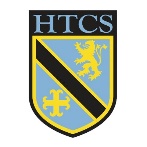 TopicCriteriaRAGReading and responding to unseen textsShow an clear understanding of language and structureReading and responding to unseen textsSelect and apply textual detail to develop an effective responseReading and responding to unseen textsMake accurate use of subject terminologyComparing textsDemonstrate a competent and clear understanding of two textsComparing textsCompare ideas and perspectives in a meaningful mannerWider exploration of textsDemonstrate skills for evaluationWider exploration of textsConvey an accurate understanding of writer’s methodsWider exploration of textsRespond to tasks set, linking to whole texts studiedWider exploration of textsExplore ideas, perspectives and contextual factorsLessonLearning FocusAssessmentKey Words1Chapter 1: Who is Old Major? What does he want for all the animals?Analysis of Act 1, Scene 1revolutioncommunismproletariatpropagandacyclicalmanifestopolitical dictatorrepublicsloganmantrastrategy2What is Communism? How would a communist society work? Who was Karl Marx?Contextual studyrevolutioncommunismproletariatpropagandacyclicalmanifestopolitical dictatorrepublicsloganmantrastrategy3&4Who are the other characters? Explore first impressions.Extended writerevolutioncommunismproletariatpropagandacyclicalmanifestopolitical dictatorrepublicsloganmantrastrategy5Chapter 2: What happens? Write a 50 word summary.Notes and summaryrevolutioncommunismproletariatpropagandacyclicalmanifestopolitical dictatorrepublicsloganmantrastrategy6What is propaganda? How is Squealer a propagandist? Extended write on SquealerExtended writerevolutioncommunismproletariatpropagandacyclicalmanifestopolitical dictatorrepublicsloganmantrastrategy7What was the Russian Revolution? Who were the main figures?Peer assessrevolutioncommunismproletariatpropagandacyclicalmanifestopolitical dictatorrepublicsloganmantrastrategy8Chapter 3: Why is education important? What is Orwell’s message about education?Self assessrevolutioncommunismproletariatpropagandacyclicalmanifestopolitical dictatorrepublicsloganmantrastrategy9Feedback on extended writeGreen penrevolutioncommunismproletariatpropagandacyclicalmanifestopolitical dictatorrepublicsloganmantrastrategy10&11Chapter 4: What are the different leadership styles of Snowball and Napoleon?Self assessrevolutioncommunismproletariatpropagandacyclicalmanifestopolitical dictatorrepublicsloganmantrastrategy12&13Assessment preparation and assessment.Assessmentrevolutioncommunismproletariatpropagandacyclicalmanifestopolitical dictatorrepublicsloganmantrastrategy14Chapter 5: Read and write a summary. How is the farm changing? Why? Peer assess/ green penrevolutioncommunismproletariatpropagandacyclicalmanifestopolitical dictatorrepublicsloganmantrastrategy15Chapter 6: How can language be manipulating?Self assessrevolutioncommunismproletariatpropagandacyclicalmanifestopolitical dictatorrepublicsloganmantrastrategy16Assessment feedbackGreen penrevolutioncommunismproletariatpropagandacyclicalmanifestopolitical dictatorrepublicsloganmantrastrategy17-18Read chapters 7-8 and discuss what is happening and why.Self assessrevolutioncommunismproletariatpropagandacyclicalmanifestopolitical dictatorrepublicsloganmantrastrategy19-20Read chapters 9-10 – how has the novel become cyclical? Extended write.Extended write.revolutioncommunismproletariatpropagandacyclicalmanifestopolitical dictatorrepublicsloganmantrastrategy21-23Spoken language assessment: presentations on what makes a good leader and why.Presentations/peerrevolutioncommunismproletariatpropagandacyclicalmanifestopolitical dictatorrepublicsloganmantrastrategy24Feedback on extended write.Green penrevolutioncommunismproletariatpropagandacyclicalmanifestopolitical dictatorrepublicsloganmantrastrategy